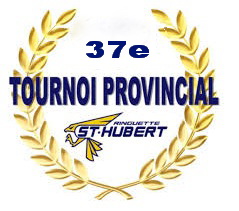 Bonjour à tous,L’Association de Ringuette de Saint-Hubert vous invite à son 37e Tournoi annuel qui aura lieu du 11 au 16 février 2020 à l’aréna Olivier Ford (Centre sportif Gaétan-Boucher).    Notre invitation s’adresse à toutes les équipes des catégories et des classes suivantes:Catégorie	      Classe 	         Coût	    Min./partieMoustique	      C2 - C3	        200,00$	            3Novice		      A - B - C	        560,00 $ 	            3 Atome 	                    A - B - C  	        600,00 $ 	            3Benjamine	      A - B - C 	        600,00 $                 3Junior 	                    A - B - C	        600,00 $	            3Cadette	      	      A - B - C	        600,00 $	            3Intermédiaire          A - B - C 	        600,00 $                 3Que vous soyez joueuses, entraîneur(e)s ou bénévoles, nous vous attendons en grand nombrepuisqu’il y aura des surprises pour tout le monde ! Collation aux joueuses, entraîneur(e)s, assistant(e)s ainsi qu’aux gérant(e)s à la fin de chaque partie. Un cadeau sera remis à chaque joueuse. Il y aura une joueuse du match pour chacune des équipes à la fin de chaque partie.Les joueuses et entraîneur(e)s des équipes gagnantes et finalistes se mériteront un cadeau souvenir !VOTRE INSCRIPTION DOIT ÊTRE COMPLÉTÉE SUR LE SITE PLANITOURNOI.https://www.planitournoi.com/sport/ringuette**Seules les inscriptions complètes, c’est-à-dire inscription sur PlaniTournoi ET virement Interac vous permettront d’assurer votre place au tournoi.**Faire le virement Interac en utilisant l’adresse électronique suivante : tresorier@ringuette-st-hubert.com .  Indiquez la raison « Tournoi ». Comme question, inscrivez le nom de votre équipe (exemple : Novice A St-Hubert) et indiquez « tournoi2020 » comme réponse à la question.Au plaisir de vous recevoir !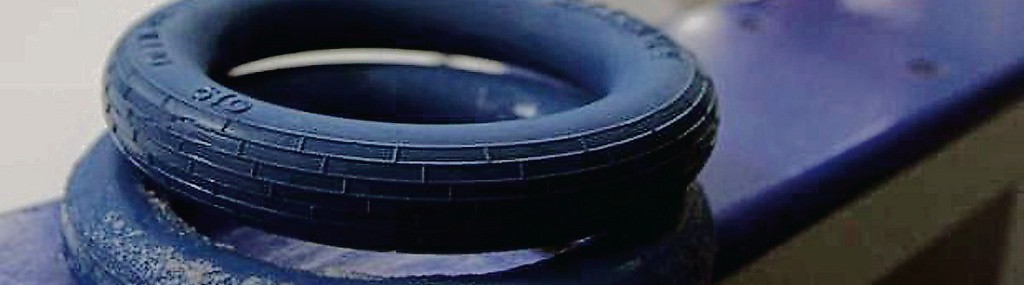 Pour plus d’informations, n’hésitez pas à nous contacter !Courriel : tournoiringuettesthubert@gmail.comTéléphone : 514-629-5394